XII COLOQUIO DE DESARROLLO LOCAL-I EUROPEAN MEETING ON GEOGRAPHY AND LOCAL DEVELOPMENT “LA GEOGRAFÍA ANTE LOS RETOS DEL DESARROLLO LOCAL” / “GEOGRAPHY IN THE CHALLENGES OF LOCAL DEVELOPMENT” ALICANTE, DEL 3 AL 5 DE JUNIO DE 2024RESÚMENES Los resúmenes se podrán realizar en español o inglés, en texto plano (Arial 10, títulos en MAYÚSCULAS NEGRITAS) en este mismo documento. La estructura general será:TÍTULO AUTORÍA; FILIACIÓN; correo electrónico (correspondencia)BLOQUE TEMÁTICO Marcar con una X el bloque temático al que se presenta la comunicación:RESUMEN (máximo 300 palabras) deberá constar de: (a) Contexto (b) Objetivos (c) Diseño, metodología, materiales, enfoque (d) Resultados principales (e) ConclusionesPALABRAS CLAVE Entre cinco y siete, cuyos términos no aparezcan en el título de la comunicación FECHAS-CLAVEENVÍOS Asunto del mensaje: Resumen ColoquioNombre del archivo: Autoría individual: PRIMERAPELLIDO_SEGUNDO_APELLIDOAutoría doble: PRIMERAPELLIDO_Y_PRIMERAPELLIDOAutoría múltiple: PRIMERAPELLIDO_SEGUNDO_APELLIDO_ET_ALSECRETARÍA LOCAL DEL CONGRESO, correo electrónico <desarrollolocal@age-geografia.es> 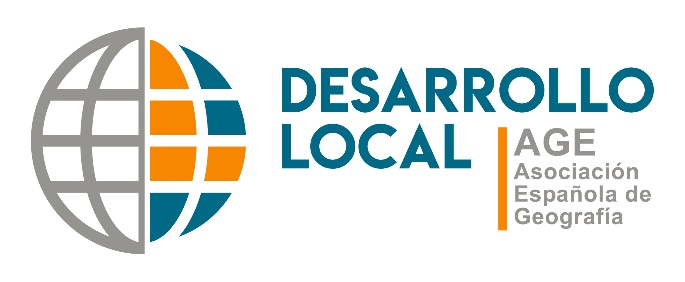 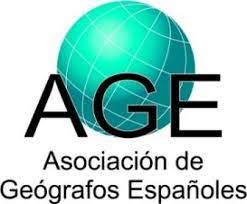 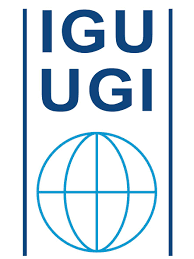 Commission on Local and Regional Development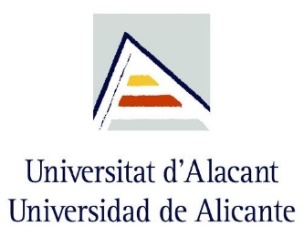 Bloque I. Retos del desarrollo local en el ejercicio profesionalBloque II. Retos del desarrollo local en la docenciaBloque III. Retos del desarrollo local en la investigaciónENVÍO DE RESÚMENES31 de eneroACEPTACIÓN DE RESÚMENES15 de febreroENVÍO RESUMEN EXTENSO31 de marzoACEPTACIÓN DE RESUMEN EXTENSO29 de abrilINSCRIPCIÓN Y PAGO DE INSCRIPCIÓN REDUCIDA30 de abrilINSCRIPCIÓN Y PAGO DE INSCRIPCIÓN DESPUÉS DE PLAZODesde 1 de mayo de 2024